Agenda ItemsApproved Meeting Minutes 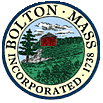 Bolton Parks & Recreation CommissionMeeting MinutesDate:November 15th, 2023Time/Location12:30 pm at Houghton Building                                    Commissioners Present: Ed Sterling, Erika Mond, Martha Babbit, Mary Miskin & Lisa Shepple, coordinatorGuests:Next Meeting:December 20th, 2023Agenda ItemAction1.Approve Minutes from October 5th meetingApproved unanimously2.3.4.5.6.7.8.Approvals:Robotics project @ town common trail – story-walk theme, with QR codesPurchase Xmas crafts for tree lighting & lights or décor if needed - $500Purchase skating rink guard - $200MRPA event for 3 people - $18011/26, Holiday tree lighting plans – santa needs to keep it short to help with long line, bonfire, make ornaments for craft, need DJ since Joel can’t make it, scouts will be there selling stuffCapital project submitted with budgetPickleball court at Memorial field, over 125K estimate from Lazaro paving so farDiscuss/vote new job title for original P&R coordinator positionThe commission feels the job has changed since the beginning and should have a new title & job description to match the actual work being done. We recommend it change to P&R director insteadDiscuss summer programs for 2024Looking to add some new programs like incrediflix, filming for kids, robotics & possibly for older kids, canoe & kayaking. Discuss natural playground – Ed called Shaw school that has a natural playground there and hopefully will get more info from them.Discuss skating rink plans and opening day celebration1/20 for date, check to see if Matt is available that day, get liner installed, put up signsCoordinator Report – Discuss MRPA meeting – Next meeting is December 13th @ 10:30 AM, in ClintonAll Approved unanimouslyApproved unanimouslyApproved unanimouslyApproved unanimouslyApproved unanimously6.2:00 PM – Moved and seconded to close this meeting.Approved  unanimouslyItems for next agendaInitialsESEMMMMBKGCommissionerE. SterlingE. MondM. MiskinM. Babbit